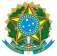 MINISTÉRIO DA EDUCAÇÃO SECRETARIA DE EDUCAÇÃO PROFISSIONAL E TECNOLÓGICA INSTITUTO FEDERAL DE EDUCAÇÃO, CIÊNCIA E TECNOLOGIA DE MATO GROSSO EDITAL Nº 171/2023 - RTR-SG/RTR-CG/RTR-GAB/RTR/IFMT/ PPGEN/CBA ANEXO X DECLARAÇÃO DE PERTENCIMENTO ÉTNICO (QUILOMBOLA) Nós, abaixo assinado, residentes na Comunidade Quilombola ___________________, localizada no Município de ____________________, Estado ____________________, CEP ___________________, declaramos para os devidos fins de direito que o(a) estudante ___________________________________________, RG n° ___________________, CPF nº ____________________, nascido(a) em _____/____/______, é QUILOMBOLA, nascido(a) e residente na Comunidade Quilombola _____________________, mantendo laços familiares, econômicos sociais e culturais com a referida comunidade. Por ser expressão da verdade, dato e assino. _______________, _____ de __________ de _____. Nome da Liderança 1: ___________________________________________ Assinatura: _________________________________________________________ Carteira de Identidade RG ou CIN nº __________________  CPF nº __________________ Endereço: _________________________________   Telefone: _____________________ Nome da Liderança 2: ______________________________________________________ Assinatura: _____________________________________________ Carteira de Identidade RG ou CIN nº __________________  CPF nº __________________ Endereço: _________________________________   Telefone: _____________________ _____________________________________ Assinatura do candidato  